TEZ DANIŞMANI ONAY FORMU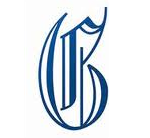 …../ ….. / 20…İSTANBUL GELİŞİM ÜNİVERSİTESİLİSANSÜSTÜ EĞİTİM ENSTİTÜSÜ MÜDÜRLÜĞÜNE	Tez danışmanı olduğum / olduğumuz kayıtlı ……………………….. numaralı öğrenci ……………………………………………………………………………..’ nin yüksek lisans tez çalışmasının incelenmek üzere jüri üyelerine dağıtılması uygundur.Tezin Konusu: ……………………………………………………………………………………………………………………………………………………………………………………………………Tez Danışmanı :	İmzaEklerTez  (1 Adet spiral ciltli)Cd (1 Adet Tez PDF ve WORD formatında)İSTANBUL GELİŞİM ÜNİVERSİTESİLİSANSÜSTÜ EĞİTİM  ENSTİTÜSÜ MÜDÜRLÜĞÜNEDers yükünü ve Tezini tamamlayan ………........................................Anabilim dalımız ……………………………………………………………… tezli yüksek lisans programı öğrencisi ………………………………………………….'nın Tez Savunma Jürisi aşağıdaki gibi önerilmiştir.Bilgilerinizi ve gereğini arz ederim.								Anabilim Dalı BaşkanıAsil Jüri Üyeleri Üniversite /Fakülte Yedek Jüri ÜyeleriÜniversite /Fakülte 